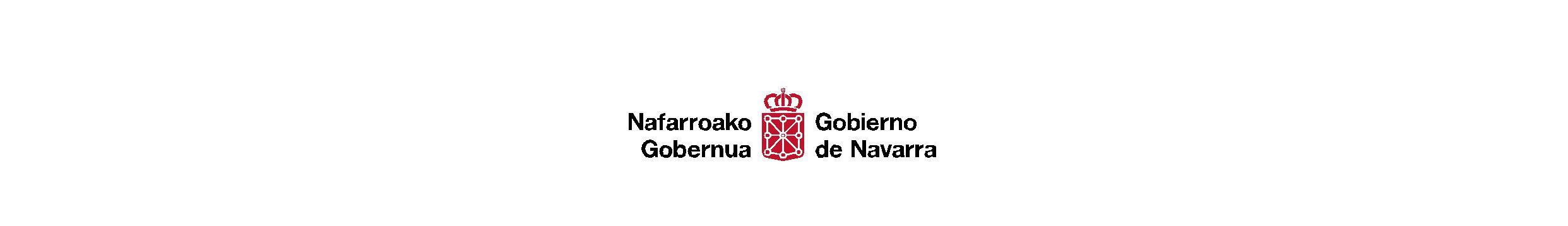 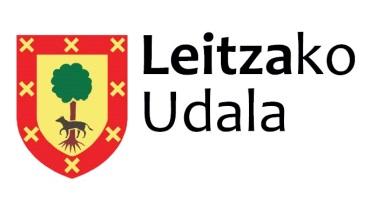 FORMALIZACIÓN DE MATRÍCULA EN EL CENTRO DE PRIMER CICLO DE EDUCACIÓN INFANTILCURSO 2021-20221.- DATOS DEL NIÑO O NIÑANombre y Apellidos:   ________________________________________________________________________Fecha de nacimiento: _________________________________________________________________________2.- DOCUMENTACIÓN ENTREGADA☐ Fotocopia de la cartilla o tarjeta de la Seguridad Social en la que esté inscrito el niño o niña.☐ Justificante de haber abonado la fianza establecida en la matrícula (200€).☐ Justificante de la financiación del porcentaje del módulo que le corresponde al ayuntamiento de residencia o de la propia familia (En caso de niños/as que residan en otra localidad) ☐ Fotocopia de la Declaración de  la Renta  del año 2020 del padre y de la madre o tutores legales. (La entrega de este documento podrá aplazarse hasta el 30 de junio de 2021).☐ Justificante de familia monoparental☐ Título familia numerosa☐ En caso de no estar obligados a realizar la declaración del Impuesto sobre la Renta de las Personas Físicas, se deberá presentar declaración jurada de las rentas o ingresos y/o los documentos que la entidad local titular del centro considere necesarios para determinar los ingresos familiares del año 2020. ☐ Fotocopia de la hoja de la cartilla de la entidad bancaria en donde se domiciliarán los recibos con indicación expresa del  titular y número.☐ En su caso la información sanitaria que sea precisa para la correcta atención del niño o niña. 3.-OPCIÓN EN LA QUE SE MATRICULA	Con fecha de ________________________ queda formalizada la matrícula en el Centro de primer ciclo de Educación Infantil del Ayuntamiento de Leitza con la opción que se señala en el apartado 3 y habiendo entregado la documentación que se señala en el apartado 2. Leitza, _____de_______________de 202_Sello de entrada……………………………………………………………………………………………………………………….RESGUARDO DE FORMALIZACIÓN DE MATRÍCULAEscuela Infantil Municipal Itzaire de LeitzaNOMBRE Y APELLIDOS DEL NIÑO/A: ______________________________________________________________________FECHA DE MATRÍCULA:  Leitza,  _____ de _______________ de  202__DOCUMENTACIÓN PENDIENTE: __________________________________________________________________________EuskaraEuskaraJornada completa, con comedorMedia jornada, con comedorMedia jornada, sin comedor